Obrazec št. 2: IZJAVA PRIJAVITELJAZakoniti zastopnik ___________ (vpišite ime in priimek) prijavitelja ___________ (vpišite naziv prijavitelja) pod materialno in kazensko odgovornostjo izjavljam, da:se strinjamo in sprejemamo vse pogoje, ki so navedeni v javnem razpisu in razpisni dokumentaciji,se strinjamo in sprejemamo vsebino vzorca pogodbe, ki je sestavni del razpisne dokumentacije,smo seznanjeni z vsebino vseh pravnih podlag, ki so navedene kot podlage javnega razpisa in bomo redno spremljali tudi njihove morebitne spremembe,v primeru uspešne kandidature na javni razpis se strinjamo z objavo na seznamu upravičencev, ki bo obsegala navedbo upravičenca, naziv operacije, regijo upravičenca in znesek javnih virov financiranja operacije,vse kopije, ki so priložene vlogi, ustrezajo originalom,je vloga pripravljena v slovenskem jeziku,so vse navedbe, ki so podane v tej vlogi, resnične in ustrezajo dejanskemu stanju,se kot pravna ali fizična oseba ukvarjamo z gospodarsko dejavnostjo v Republiki Sloveniji in smo organizirani kot gospodarska družba, samostojni podjetnik posameznik ali zadruga z omejeno odgovornostjo,ne opravljamo dejavnosti v sektorju:ribištva in akvakulture, kakor jih zajema Uredba (EU) št. 1379/2013 Evropskega parlamenta in Sveta z dne 11. decembra 2013 o skupni ureditvi trgov za ribiške proizvode in proizvode iz ribogojstva in o spremembi uredb Sveta (ES) št. 1184/2006 in (ES) 1224/2009 ter razveljavitvi Uredbe Sveta 104/2000;primarne proizvodnje kmetijskih proizvodov;predelave in trženja kmetijskih proizvodov, v primerih:kadar je znesek pomoči, določen na podlagi cene oziroma količine takih proizvodov, ki so kupljeni od primarnih proizvajalcev, ali jih je na trg dalo zadevno podjetje;kadar je pomoč pogojena s tem, da se delno ali v celoti prenese na primarne proizvajalce,po velikosti spadamo med mikro oz. malo oz. srednje veliko podjetje v skladu z opredelitvijo velikosti podjetja iz Priloge I Uredbe Komisije (EU) št. 651/2014 z dne 17. 6. 2014 o razglasitvi nekaterih vrst pomoči za združljive z notranjim trgom pri uporabo členov 107 in 108 Pogodbe, nismo v težavah  po Zakonu o pomoči za reševanje in prestrukturiranje gospodarskih družb in zadrug v težavah (Uradni list RS, št. 5/17 44/07) in 18. točki 2. člena Uredbe o splošnih skupinskih izjemah (651/2014/EU),na dan oddaje vloge nismo v stečajnem postopku, postopku prenehanja, postopku prisilne poravnave ali v postopku likvidacije,nismo dolgoročno plačilno nesposobni po tretjem odstavku 14. člena Zakona o finančnem poslovanju, postopkih zaradi insolventnosti in prisilnem prenehanju – ZFPPIPP (Uradni list RS št. 13/14 – uradno prečiščeno besedilo, 10/15 – popr., 27/16 in 63/16 – ZD-C),med upravičenimi stroški ne uveljavljamo in ne bomo uveljavljali stroškov povezanih z aktivnostmi, ki so povezane z izvozom, ko je pomoč neposredno vezana na izvožene količine, vzpostavitev in delovanje distribucijskega omrežja ali na druge tekoče izdatke, povezane z izvozno aktivnostjo. Pomoč za kritje stroškov študija ali svetovalnih storitev, potrebnih za uvajanje novega ali obstoječega proizvoda na novem trgu v drugi državi članici ali tretji državi, se ne šteje za pomoč dejavnostim, povezanim z izvozom,nimamo neporavnanih zapadlih finančnih obveznosti do ministrstva in izvajalskih institucij ministrstva (Slovenski podjetniški sklad, Javne agencije Republike Slovenije za spodbujanje podjetništva, internacionalizacije, tujih investicij in tehnologije, Slovenskega regionalno razvojnega sklada) (v višini 50 eurov ali več na dan oddaje vloge) iz naslova pogodb o sofinanciranju iz javnih sredstev, pri čemer ni pogoj, da bi bile le-te že ugotovljene s pravnomočnim izvršilnim naslovom,nimamo neporavnanih zapadlih finančnih obveznosti iz naslova obveznih dajatev in drugih denarnih nedavčnih obveznosti v skladu z zakonom, ki ureja finančno upravo, ki jih pobira davčni organ (v višini 50 eurov ali več na dan oddaje vloge),za iste upravičene stroške, ki jih navajamo v vlogi, nismo in ne bomo prejeli sredstev iz drugih javnih virov financiranja,nismo v postopku vračanja neupravičeno prejete državne pomoči na osnovi odločbe Evropske komisije, ki je prejeto državno pomoč razglasila za nezakonito in nezdružljivo s skupnim trgom Skupnosti,za nas ni podana prepoved poslovanja v razmerju do posredniškega organa v obsegu, kot izhaja iz 35. člena Zakona o integriteti in preprečevanju korupcije (Ur. l. RS, št. 69/11 – uradno prečiščeno besedilo),dejanski lastnik/i našega podjetja v skladu z 19. členom Zakona o preprečevanju pranja denarja in financiranja terorizma (Uradni list RS št. 68/16) ni/niso vpleten/i v postopke pranja denarja in financiranja terorizma,smo seznanjeni z vsebino prilog razpisne dokumentacije, ki se nanašajo na varovanje osebnih podatkov in z njo soglašamo,v celoti zagotavljamo sredstva za zaprtje finančne konstrukcije prijavljene operacije,vlogo na javni razpis oddajamo pred začetkom izvajanja operacije,v primeru uspešne kandidature na javni razpis ne bomo kršili pravila kumulacije pomoči,v primeru uspešne kandidature na javni razpis ne bomo v času trajanja pogodbe o sofinanciranju nastopali v vlogi zunanjega izvajalca drugim prijaviteljem na javni razpis,nismo kapitalsko ali kakorkoli drugače lastniško ali upravljavsko povezani z izbranim zunanjim izvajalcem,smo pri izboru zunanjega izvajalca ravnali gospodarno in storitev pridobili po tržni ceni,se na ta javni razpis prijavljamo samo z eno vlogo, na posamezno odpiranje,bomo v primeru informiranja in obveščanja javnosti v kakršnikoli komunikacijski obliki, o izvedbi operacije transparentno navajali, da je operacija sofinancirana s strani Evropske unije in sicer iz Evropskega sklada za regionalni razvoj,se zavedamo, da smo odgovorni za doseganje ciljev in kazalnikov operacije,smo seznanjeni z dejstvom, da moramo agenciji v primeru odobritve naše vloge v roku 8 dni od prejema poziva na podpis pogodbe, podpisano pogodbo vrniti (poslati po pošti ali dostaviti fizično kot je opredeljeno v 13. točki javnega razpisa) na naslov agencije, sicer umikamo vlogo,v okviru vloge na ta javni razpis ne prijavljamo ukrepov, ki so se že financirali oz. bili odobreni za financiranje iz sredstev Javnega razpisa za vzpostavitev ali nadgradnjo elektronskega poslovanja v MSP v obdobju 2017-2018 »E-POSLOVANJE 2017-2018« in Javnega razpisa za vzpostavitev ali nadgradnjo elektronskega poslovanja v MSP v obdobju 2019-2022 »E-POSLOVANJE 2019-2022«,bomo vodili in spremljali porabo sredstev za operacijo računovodsko ločeno na posebnem stroškovnem mestu ali po ustrezni računovodski kodi za vse transakcije v zvezi z operacijo.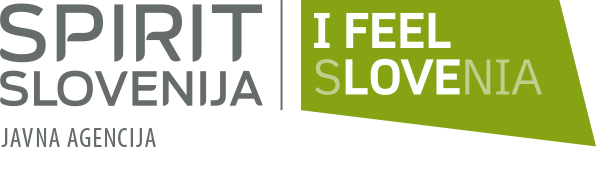 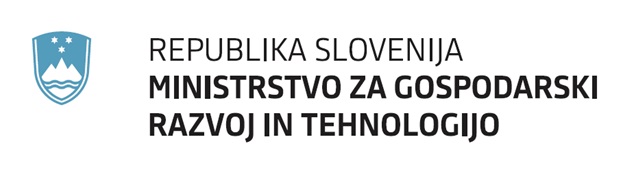 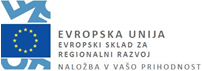 Javni razpis za izbor operacij delno financira Evropska unija, in sicer iz Evropskega sklada za regionalni razvoj (ESRR). Javni razpis za izbor operacij se izvaja v okviru »Operativnega programa za izvajanje Evropske kohezijske politike v obdobju 2014 – 2020«, prednostne osi: »Dinamično in konkurenčno podjetništvo za zeleno gospodarsko rast«; prednostne naložbe:  »Razvoj in izvajanje novih poslovnih modelov za MSP, zlasti v zvezi z internacionalizacijo«; specifičnega cilja: »Povečevanje mednarodne konkurenčnosti MSP«.Kraj in datumŽigIme in priimek zakonitega zastopnika prijaviteljaPodpis